Unnatural Partners: Coalescence in Israeli Local GovernmentOnline AppendixTable A1: Municipality and council descriptive dataTable A2: Descriptive statistics of independent variables – conditional logit analysisTable A3: Descriptive statistics of national-level coalitions, 1984-2015aa Including all official cabinets on the occasion of their investiture according to the Knesset’s websiteb Using the most dominant, dovish-hawkish dimension.Table A4: Interviewee details - mayorsTable A5: Interviewee details- council members* At the time of interviewFigure A1: Marginal effect of oversized coalition status on the likelihood of a coalition formingNote: graphic analysis based on Model 2b in Table 1.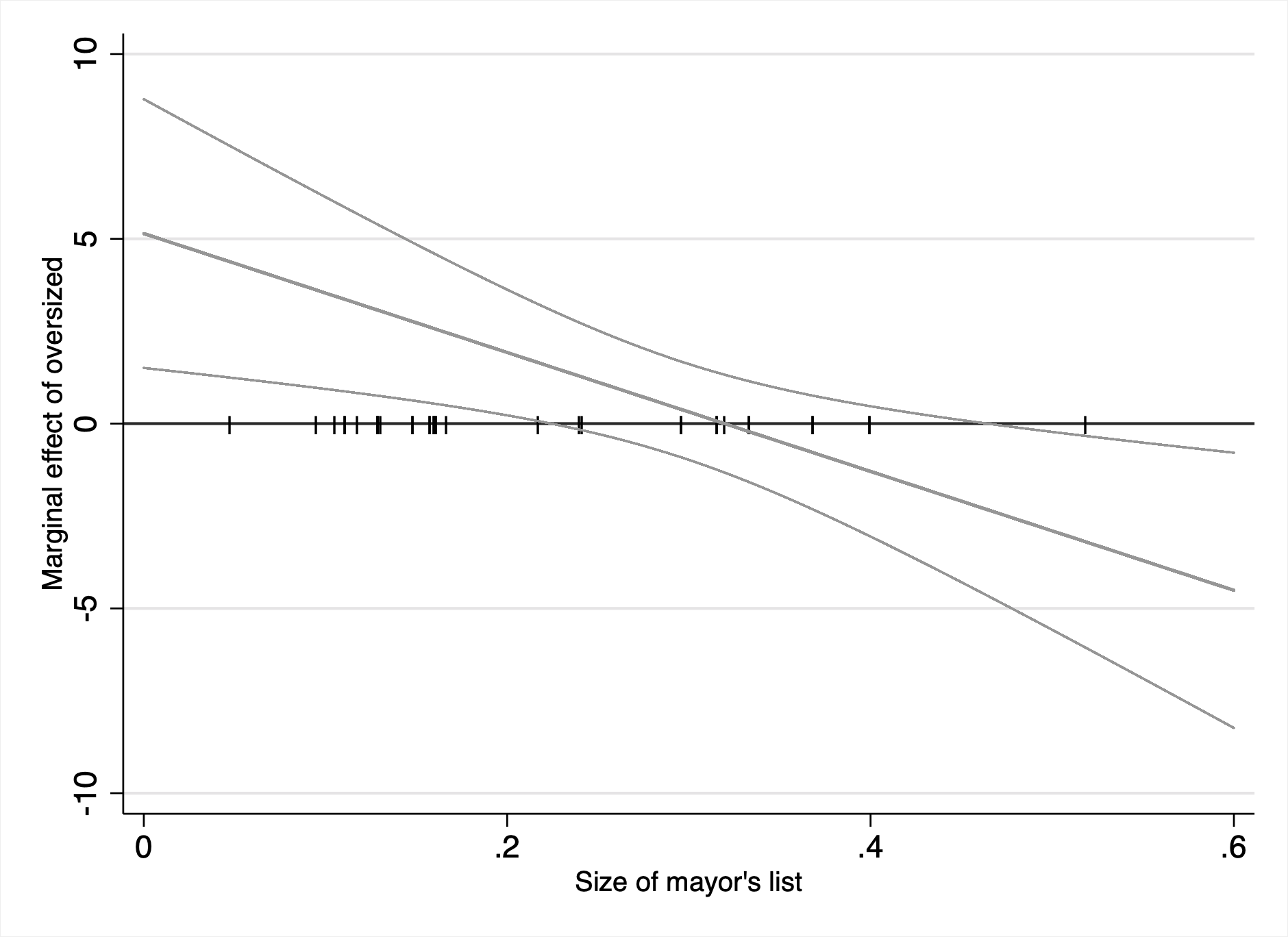 20082008200820082013201320132013CityPopulationSeatsLists (coalition/council)Coalition sizePopulationSeatsLists(coalition/council)Coalition sizeAshdod204,403279 / 110.85216,511279 / 100.85Ashkelon110,5932110 / 130.81123,4782311 / 120.91Bat Yam130,351255 / 90.68128,871255 / 80.76Beer Sheva193,580273 / 110.52199,334277 / 71.00Hadera79,444197 / 100.7485,397195 / 90.63Haifa264,407319 / 150.61273,177316 / 160.55Herzliya86,299195 / 100.7489,813198 / 100.79Holon176,364253 / 80.64186,399275 / 100.74Jerusalem760,420319 / 100.97829,863319 / 110.90Kefar Sava82,858194 / 80.5891,664195 / 80.74Modiin69,353178 / 90.9485,426198 / 90.89Netanya180,184273 / 100.56196,978273 / 100.52Petah Tikva200,371259 / 130.68219,303278 / 120.70Ramat Gan143,622257 / 110.64149,5942511 / 130.76Rehovot111,092217 / 110.76124,988239 / 91.00Rishon LeZion226,895277 / 120.67237,6392913 / 140.93Tel Aviv402,781317 / 120.61418,5903113 / 131.00(1)(2)(3)(4)(5)VARIABLESNmeansdminmaxCross-bloc: economy92,9910.7420.43801Cross-bloc: security92,9910.6080.48801Cross-bloc: religion92,9910.8150.38801Minimal-winning coalition92,9910.09560.29401Oversized92,9910.6110.48701Mayor size92,9910.1510.05660.04760.519% nationally affiliated92,9910.4770.18601% in national coalition92,9910.2370.14601Incl. interior dept. party92,9910.1950.39601Incl. losing candidates92,9910.8390.36801Incl. first losing candidate92,9910.5200.50001FrequencyShare (percentage)Minimal winning531.2Minority cabinet16.2Oversized coalition1062.5Including largest party1381.2Including median partyb1593.8Including parties from both blocsb743.8Total16100CityMode of interviewTel AvivFace-to-faceHaderaFace-to-faceAshkelonE-mailBeer ShevaE-mailModi’inE-mailCityCoalition Affiliation*Type of ListMode of interviewJerusalemOppositionNationally-affiliatedPhoneJerusalemOppositionNationally-affiliatedFace-to-faceTel AvivCoalitionNationally-affiliatedPhoneTel AvivCoalitionLocalFace-to-faceTel AvivCoalitionLocalPhoneHaifaOppositionLocalPhoneHaifaOppositionLocalPhoneHaifaCoalitionLocalPhone